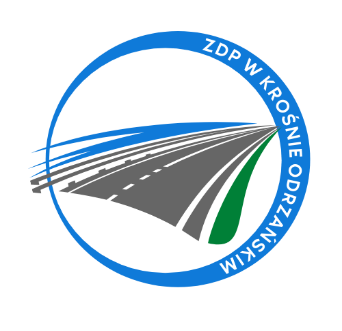 Krosno Odrzańskie, dnia 19.07.2023r.ZDPIII.273.8.6.2023				Zawiadomienie o wyborze najkorzystniejszej ofertyPowiat Krośnieński - Zarząd Dróg Powiatowych w Krośnie Odrzańskim zawiadamia o wyborze oferty w postępowaniu o udzielenie zamówienia publicznego pn.: „Sporządzenie dokumentacji projektowej na zadanie pn.: Remont (modernizacja) drogi powiatowej nr 1145F na odcinku Czarnowo – Wężyska II”.Wyboru ofert dokonano w siedzibie Zamawiającego przy ulicy F. Chopina 5, 
66 - 600 Krosno Odrzańskie. Termin składania ofert upłynął 17.07.2023r. o godzinie 10.00. W terminie składania ofert do Zamawiającego wpłynęło 7 ofert. Poniższa tabela przedstawia zbiorcze zestawienie ofert wg daty i godziny wpływu do Zamawiającego:W wyniku przeprowadzonej procedury oraz oceny ofert do wykonania zamówienia wybrano Wykonawcę:Biuro Usług Drogowych Wojciech Bosakul. Morelowa 12a/5, 65-434 Zielona GóraUzasadnienie wyboru oferty: Wykonawca zaoferował najkorzystniejszą ofertę 
i uzyskał najwyższą ilość punktów. Ww. cena ofertowa nie przewyższa kwoty, jaką Zamawiający może przeznaczyć na sfinansowanie zamówienia.Numer ofertyNazwa (firma) i adres wykonawcyCena brutto(zł)Liczba uzyskanych punktów1Biuro Usług Drogowych, Nadzory, Projekty, Konsultacje Paweł Stefańczykul. C. K. Norwida 2, 66-600 Krosno Odrzańskie42.000,0098,812Biuro Usług Drogowych Wojciech Bosakul. Morelowa 12a/5, 65-434 Zielona Góra41.500,001003AS Biuro Projektów i Nadzoru 
mgr inż. Adam Strzeszyński ul. Rzeźniczaka 11b/3, 65-119 Zielona Góra39.500,00oferta odrzucona4Usługi Techniczne i Inżynieryjne 
Patryk Szawaryński Pławno 10, 73-240 Bierzwnik124.700,0033,285PPH AWIS Sp. z o. o.ul. Wierzbowa 24, 65-376 Zielona Góra41.820,0099,236A & J CONSULTING Andrzej Kałużnyul. Krzemieniecka 12a/8, 59-300 Lubin48.750,0085,137AUGMEN CONSULTING GROUP 
M. Kowalczyk Sp. J.ul. Plac Bohaterów 4, 65-050 Zielona Góra110.700,0037,49